ФОТОКОНКУРС «Я ТАК ВИЖУ»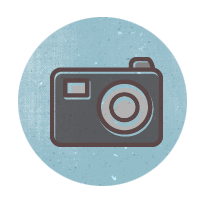 К участию приглашаются ученики 9-11 классов ОУ Калининского района.Конкурс пройдет с 3.10 по 16.12. В течение этого времени, каждую неделю на сайте ЦПМСС Калининского района (http://cpmss-kalin.ucoz.ru), а так же в группе Вконтакте, будет публиковаться творческое задание, которое необходимо выполнить в течение 1 недели. Всего будет 10 заданий, каждое из которых содержит 2 вопроса. В качестве ответов ждем ваших фотографий!Чтобы принять участие в Фотоконкурсе, вам необходимо оформить заявку и прислать ее до 30 сентября по адресу cpmss.kalin@gmail.com. Заявка должна включать в себя: Ваше имя и фамилию Контактный телефон Номер школы и класса Разрешение от родителей